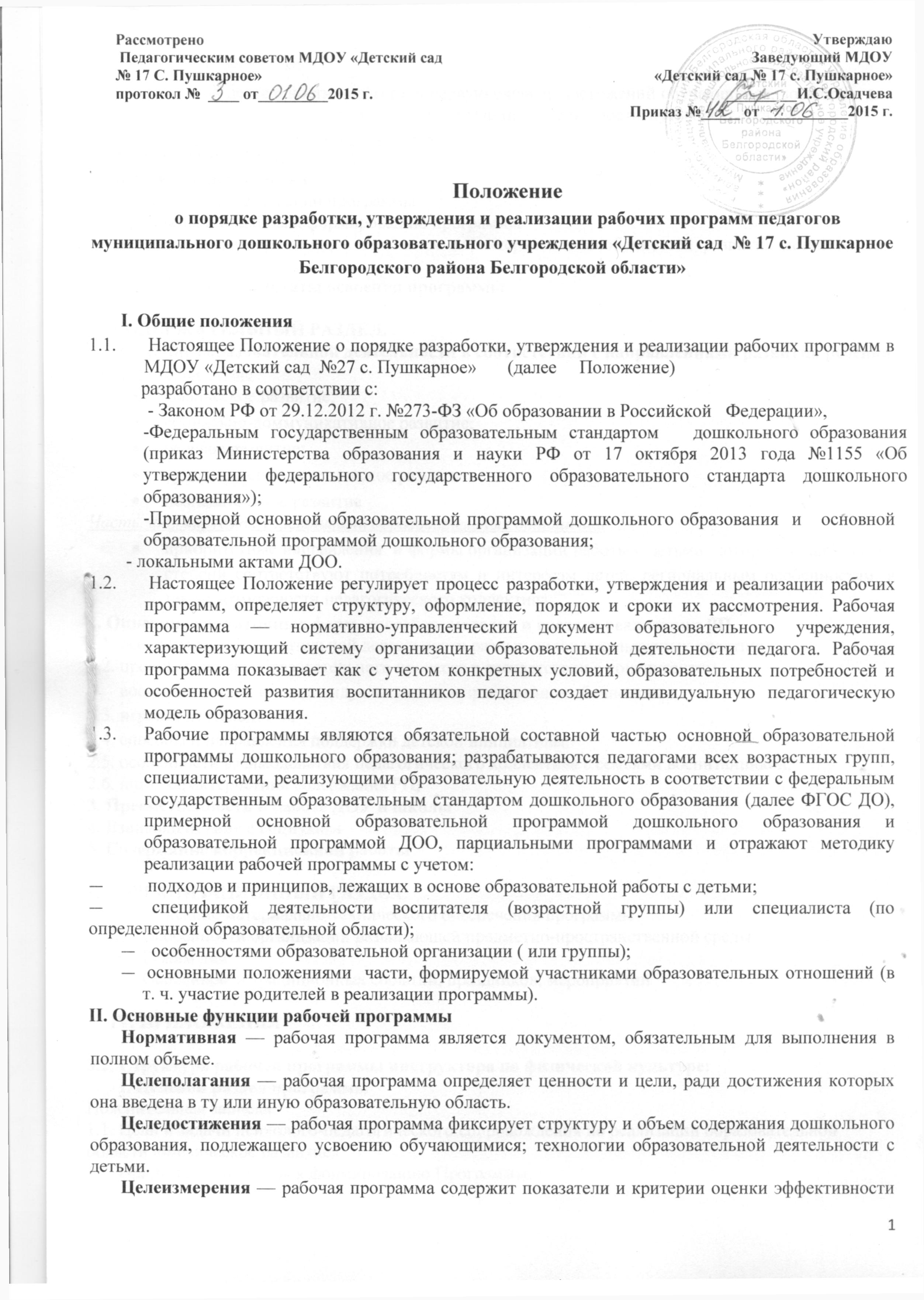 образовательной деятельности педагога, в первую очередь достижений обучающихся, во вторую для организации планомерного контроля хода реализации и оценки достигнутых результатов.Структура рабочей программыΙ.  ЦЕЛЕВОЙ РАЗДЕЛ. 1. Пояснительная записка1.1.Цели и задачи реализации программы1.2.Принципы и подходы к формированию программы 1.3.Значимые характеристики, в том числе характеристики особенностей развития детей ………. возраста 2.Планируемые результаты освоения программыΙΙ. СОДЕРЖАТЕЛЬНЫЙ РАЗДЕЛ.Описание образовательной деятельности в соответствии с направлениями развития ребёнка Обязательная частьфизическое развитие;социально-коммуникативное развитие;речевое развитие;художественно-эстетическое развитие;познавательное развитиеЧасть, формируемая участниками образовательных отношенийприоритетные направления  и формы организации работы с детьми, которые в наибольшей степени соответствуют потребностям и интересам детей, региональным особенностям, а также возможности педагогического коллектива.2. Описание вариативных форм, способов, методов и средств реализации РП.2.1. особенности образовательной деятельности разных видов и культурных практик;2.2. проектирование образовательного процесса в соответствии с контингентом                воспитанников и их индивидуальными и возрастными особенностями;2.3. игровая деятельность;2.4. способы и направления поддержки детской инициативы;2.5. особенности взаимодействия педагогического коллектива с семьями воспитанников;2.6. иные характеристики содержания РП;3. Преемственность в работе ДОУ и школы4. Взаимодействие с социумом 5. Содержание коррекционной работыΙΙΙ. ОРГАНИЗАЦИОННЫЙ РАЗДЕЛ.Описание материально-технического обеспечения программыОсобенности организации развивающей предметно-пространственной средыРежим дня Особенности традиционных событий, праздников, мероприятий      IV. ПРИЛОЖЕНИЯ  3.2. Структура рабочей программы инструктора по физической культуре:I. Целевой раздел программыПояснительная записка.1.1. Цели и задачи психолого-педагогического сопровождения по реализации образовательной области «Физическое развитие».1.2. Принципы и подходы к формированию Программы.1.3.Возрастные и индивидуальные особенности воспитанников.1.4. Планируемые результаты освоения Программы (образовательная область «Физическое развитие»).Содержательный раздел программыСодержание и основные направления образовательной деятельности инструктора по физической культуре ДОО.Система мониторинга детского развития.Особенности организации образовательного процесса в возрастных группах по реализации ОО «Физическое развитие».2.4. Особенности взаимодействия с семьями воспитанников.Организационный раздел3.1.Режим дня возрастных групп.3.2. Схема распределения образовательной деятельности.3.3.Описание традиционных событий (праздники, развлечения, досуги).3.4.Модель двигательной активности.3.5. Циклограмма работы инструктора по физической культуре ДОО.3.6. Описание материально-технического и методического обеспечения Программы.3.7. Особенности организации развивающей предметно-пространственной среды.IV. Приложения  Структура рабочей программы музыкального руководителя:Целевой раздел программыПояснительная записка.1.1. Цели и задачи психолого-педагогического сопровождения по реализации образовательной области «Художественно – эстетическое развитие» (музыка).1.2. Принципы и подходы к формированию Программы.1.3.Возрастные и индивидуальные особенности обучающихся ДОО.1.4.Планируемые результаты освоения Программы.Содержательный раздел программы2.1.Содержание и основные направления образовательной деятельности музыкального руководителя ДОО.2.2.Система мониторинга детского развития.2.3.Особенности организации образовательного процесса в возрастных группах по реализации ОО «Художественно – эстетическое развитие» (музыка). 2.4.Перспективный план взаимодействия с родителями.Организационный раздел3.1.Режим дня возрастных групп.3.2. Схема распределения образовательной деятельности.3.3.Описание традиционных событий (праздники, развлечения, досуги).3.3. Циклограмма и график работы музыкального руководителя ДОО.3.4. Описание материально-технического и  методического  обеспечения Программы.3.5. Особенности организации развивающей предметно-пространственной среды.     IV. Приложения  Структура рабочей программы учителя-логопеда Целевой раздел программыПояснительная записка.1.1. Цели и задачи коррекционно - развивающего сопровождения.1.2. Принципы и подходы к формированию Программы.1.3.Возрастные и индивидуальные особенности обучающихся  с ФФНР, ФНР, ОНР (III уровень) на логопункте.1.4.Планируемые результаты освоения Программы.II. Содержательный раздел программы2.1.Содержание и основные направления деятельности учителя - логопеда ДОО.2.2.Система мониторинга детского развития.2.3.Особенности организации образовательного процесса с детьми  с ФФНР, ФНР, ОНР (III уровень) на логопункте.2.4. План взаимодействия с педагогами.2.5.План взаимодействия с родителями.III. Организационный разделЦиклограмма и график работы учителя - логопеда ДОО.Расписание индивидуальных и подгрупповых занятий.Перспективное планирование с обучающимися  5 - 6, 6  - 7 года жизни с ФФНР, ФНР, ОНР (III уровень). 3.4. Описание материально-технического  и методического обеспечения Программы. 3.5. Особенности организации развивающей предметно-пространственной  среды.    IV. Приложения3.5. Структура рабочей программы педагога-психолога        I.Целевой раздел программыПояснительная записка.1.1. Цели и задачи психолого-педагогического сопровождения.1.2. Принципы и подходы к формированию Программы.1.3.Возрастные и индивидуальные особенности обучающихся ДОО.1.4.Планируемые результаты освоения Программы.II.Содержательный раздел программы2.1.Содержание и основные направления деятельности педагога-психолога ДОО.2.2.Система мониторинга детского развития.2.3.Особенности организации образовательного процесса с детьми ОВЗ.2.4. План взаимодействия с педагогами.2.5.План взаимодействия с родителями.         III. Организационный раздел3.1. Циклограмма и график работы педагога-психолога ДОО.3.2. Описание материально-технического  и методического обеспечения Программы.3.3. Особенности организации развивающей предметно-пространственной среды.3.4. Методическое сопровождение реализации рабочей программыIV. Приложения   IV. Титульный лист  рабочей программы должен содержать: наименование ДОО (согласно Уставу); указание возрастной группы; сведения о педагоге (ах) – составителе (ях) рабочей программы; гриф рассмотрения и утверждения рабочей программы; год разработки рабочей программы и сроки ее реализации.V.  Права Организации5.1. В соответствии с Законом  «Об образовании в Российской Федерации» дошкольная образовательная организация разрабатывает и утверждает образовательные программы, учебные планы и рабочие программы.5.2. Педагог - составитель рабочей программы может самостоятельно: расширять перечень дидактических единиц в пределах, регламентированных максимальной нагрузкой воспитанников, и при условии соблюдения преемственности при переходе от одной возрастной группы к другой; раскрывать содержание разделов, тем, опираясь на учебно-методические и методические издания из федерального перечня в соответствии с ФГОС ДО, которые он считает целесообразными; устанавливать последовательность изучения учебного материала; распределять время, между разделами и темами по их значимости; конкретизировать требования к уровню достижений промежуточных и итоговых результатов освоения программы; выбирать, исходя из стоящих задач, технологии обучения и контроля уровня освоения программного материала.VI. Ответственность Организации6.1. В соответствии с Законом  «Об образовании в Российской Федерации» дошкольная образовательная организация несет ответственность за реализацию не в полном объеме образовательных программ дошкольного образования.6.2. Педагог - составитель при разработке рабочей программы должен учитывать основные положения ФГОС к структуре основной образовательной программы дошкольного образования в части содержания работы по освоению детьми образовательных областей; определения результатов освоения детьми основной образовательной программы дошкольного образования.VII. Механизм разработки, согласования и утверждения рабочей программы7.1. Рабочая программа разрабатывается педагогом дошкольной образовательной организации в соответствии с ФГОС ДО, примерной основной образовательной программой дошкольного образования   и основной образовательной программой организации.7.2 Разработанная  рабочая программа рассматривается на заседании Педагогического совета на предмет соответствия структуры и содержания установленным требованиям до определенного дошкольной  образовательной организацией срока. Результаты рассмотрения рабочей программы фиксируются в протоколе заседания Педагогического совета.7.3.При соответствии рабочей программы установленным требованиям на ее титульном листе указываются реквизиты протокола заседания Педагогического совета, на котором данная программа рассматривалась, после чего рабочая программа утверждается заведующим не позднее определенного дошкольной образовательной организацией срока – до 1 сентября. В конце учебного года на итоговом Педагогическом совете анализируются результаты работы по реализации рабочих  программ каждым  педагогом. Изменения и дополнения в рабочих программах8.1. Рабочая программа является документом, отражающим процесс развития дошкольной образовательной организации. Она может изменяться, но, в конечном итоге, воспитанники должны завершать свое обучение  по данной программе на соответствующей ступени образования.8.2. Основания для внесения изменений: предложения педагогических работников по результатам работы в текущем учебном году; обновление перечня методического обеспечения в соответствии с ФГОС ДО; предложения Педагогического совета, администрации ДОО.8.3. Коррективы вносятся с учетом последних изменений в законодательстве, новых нормативных актов и документов. Внесенные изменения и дополнения в рабочей программе на учебный год проходят процедуру рассмотрения  и утверждения аналогичную указанной в п. 7.2, п. 7.3.IX. Делопроизводство и контроль9.1. Рабочая программа входит в состав программно-методического комплекса к основной образовательной программе дошкольного образования, реализующейся в ДОО. К рабочим программам доступ имеют все педагогические работники и администрация ДОО.9.2. Бумажные варианты всех утвержденных рабочих программ должны храниться в сброшюрованном виде в методическом кабинете ДОО (1экз.) и у педагога (воспитателя, специалиста). 9.3. Рабочая учебная программа хранится 3 года после истечения срока ее действия.9.4. Электронный вариант (аналог) рабочей программы хранится в электронной базе данных ДОО с аналогичным сроком хранения бумажного варианта.9.5. Старший воспитатель осуществляет контроль: введения рабочей программы (рассмотрения ее на заседании Педагогического совета, утверждения); сосредоточения копий рабочих программ, выписок из протоколов заседаний Педагогических советов в методическом кабинете.Администрация осуществляет систематический контроль: выполнения рабочих программ, их практической части; уровня достижений воспитанниками планируемых результатов по рабочим программам, анализируя статистические данные о результатах реализации программ педагогом в аналитических справках.9.7. Ответственность за полноту и качество реализации рабочей программы возлагается на воспитателей и специалистов. Ответственность за контроль полноты реализации рабочих программ возлагается на старшего воспитателя.